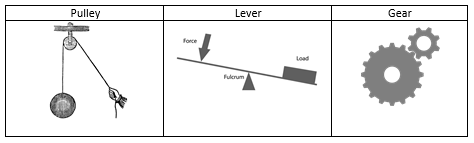 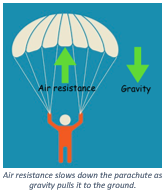 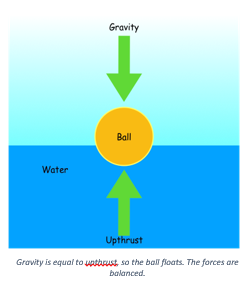 Key Vocabulary: Definition:ForceA push or a pull GravityA force that pulls objects towards the centre of the earthFrictionA force caused by two surfaces touching each other Air ResistanceA kind of friction that slows objects down when they travel through airWater ResistanceA kind of friction that slows objects down when they travel through waterBuoyancyAn object’s ability to floatUpthrustA force that pushes objects up in water or airStreamlineTo shape an object in a way that reduces the effect of air resistance or water resistance.  